Mai 2015 ExamNom/Prénom: ________________________ 	Signature: ___________________ 	MAY 2015Noma: ________________________Année d’étude/Faculté : ______     Bleu/DispenséCet examen est destiné aux étudiants dispensés de la première partie (test de janvier).Toutes les réponses doivent être reportées sur la grille et la feuille de réponses (Q36-60).Pour les questions ouvertes (grammaire/audition), écrivez très lisiblement sur la feuille de réponses.La feuille de réponses aux questions ouvertes (dernière page) sera reprise 10 minutes après avoir procédé à l’audition. Gérez donc votre temps afin d’avoir terminé la question de grammaire ouverte (Q36-45) et les questions d’audition (Q46-60) au moment où la feuille de réponses sera reprise.Chaque question vaut un point. (chaque mauvaise réponse = 0/1)Pour chaque question à choix multiples, il y a toujours une et une seule réponse correcte. Indiquez votre réponse par une croix (x) dans la grille. Si vous changez d’avis, noircissez la case (une seule fois possible) et apposez une nouvelle croix dans une autre case.Reading 1: Choisissez le sous-titre qui convient le mieux à chaque paragraphe. Deux propositions resteront inutilisées. 10 Ways to Become More Resilient 	Forget Your Problems	Develop Your Problem-Solving Skills	Be Optimistic	Build Positive Beliefs in Your Abilities	Establish Goals	Develop a Strong Social Network	Participate in Psychology Research	Embrace Change	Nurture Yourself	Take Steps to Solve Problems	Keep Working on Your Skills	Find a Sense of Purpose in Your Life1. _______________Research has demonstrated that self-esteem plays an important role in coping with stress and recovering from difficult events. Remind yourself of your strengths and accomplishments. Becoming more confident about your own ability to respond and deal with crisis is a great way to build resilience for the future.2. _______________After her 13-year-old daughter was killed by a drunk driver, Candace Lightner founded Mother's Against Drunk Driving (MADD). Upset by the driver's light sentence, Lightner decided to focus her energy into creating awareness of the dangers of drunk driving. "I promised myself on the day of Cari's death that I would fight to make this needless homicide count for something positive in the years ahead," she later explained. In the face of crisis or tragedy, finding a sense of purpose can play an important role in recovery. This might involve becoming involved in your community, cultivating your spirituality, or participating in activities that are meaningful to you.3. _______________Having caring, supportive people around you acts as a protective factor during times of crisis. It is important to have people you can confide in. While simply talking about a situation with a friend or loved one will not make troubles go away, it allows you to share your feelings, gain support, receive positive feedback, and come up with possible solutions to your problems.4. _______________Flexibility is an essential part of resilience. By learning how to be more adaptable, you'll be better equipped to respond when faced with a life crisis. Resilient people often utilize these events as an opportunity to branch out in new directions. While some people may be crushed by abrupt changes, highly resilient individuals are able to adapt and thrive.5. _______________Staying optimistic during dark periods can be difficult, but maintaining a hopeful outlook is an important part of resiliency. Positive thinking does not mean ignoring the problem in order to focus on positive outcomes. It means understanding that setbacks are transient and that you have the skills and abilities to combat the challenges you face. What you are dealing with may be difficult, but it is important to remain hopeful and positive about a brighter future.6. _______________When you're stressed, it can be all too easy to neglect your own needs. Losing your appetite, ignoring exercise, and not getting enough sleep are all common reactions to a crisis situation. Focus on building your self-nurturance skills, even when you are troubled. Make time for activities that you enjoy. By taking care of your own needs, you can boost your overall health and resilience and be fully ready to face life's challenges.7. _______________Research suggests that people who are able come up with solutions to a problem are better able to cope with problems than those who cannot. Whenever you encounter a new challenge, make a quick list of some of the potential ways you could solve the problem. Experiment with different strategies and focus on developing a logical way to work through common problems. By practicing your problem-solving skills on a regular basis, you will be better prepared to cope when a serious challenge emerges.8. _______________Crisis situations are daunting. They may even seem insurmountable. Resilient people are able to view these situations in a realistic way, and then set reasonable goals to deal with the problem. 9. _______________Simply waiting for a problem to go away on its own only prolongs the crisis. Instead, start working on resolving the issue immediately. While there may not be any fast or simple solution, you can take steps toward making your situation better and less stressful. Focus on the progress that you have made thus far and planning your next steps, rather than becoming discouraged by the amount of work that still needs to be accomplished.10. _______________Resilience may take time to build, so do not become discouraged if you still struggle to cope with problematic events. According to Dr. Russ Newman, "research has shown that resilience is not an extraordinary thing but is rather ordinary and can be learned by most anyone". Psychological resilience does not involve any specific set of behaviors or actions, but can vary dramatically from one person to the next. Focus on practicing some of the common characteristics of resilient people, but also remember to build upon your existing strengths.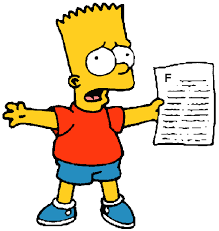 Reading 2: Lisez le texte ci-dessous et retrouvez la phrase manquante la plus appropriée. Deux propositions resteront inutilisées.The Brain Manages Happiness And Sadness in Different CentersBy DANIEL GOLEMAN (The New York Times)a. but rather involve quite independent patterns of activityb. though these studies have not been publishedc. such as psychosis, depression and panic attacksd. which for 50 years was considered the brain's emotional centere. as has long been believedf. how emotions are evoked by seeing which brain areas light upg. seem to involve the same brain region11. The essence of emotion - the rapture of happiness, the numbness of depression, the angst of anxiety - is as evanescent as a spring rainbow. It is hard enough for a poet to capture, let alone a neuroscientist. Now brain researchers, in their own fashion, have begun to do so. A major result emerging from the new research is that the brain does not have just a single emotional center - (11) - but that different emotions involve different structures. Another is that the brains of men and women seem to generate certain emotions with different patterns of activity.12. The advances are made possible by fast imaging methods that allow researchers to take snapshots of the brain in action. The methods have already resulted in a radical redrawing of the neurological map for emotion.  Scientists can spot regions of emotional activity both in and beyond the limbic system, a ring of structures around the brain stem, (12).13. One surprising result of the remapping is that emotional opposites, like happiness and sadness, are not registered that way in the brain, (13), according to a report in The American Journal of Psychiatry. " It's because happiness and sadness involve separate brain areas that we can have bittersweet moments, like when a child is leaving home for college and you're sad, but happy, too," said Dr. Mark George, a psychiatrist and neurologist at the National Institute of Mental Health in Bethesda, Md., and the author of the report.14. Dr. George’s findings on sadness offer a new perspective: brain areas involved in ordinary sadness almost completely shut down when a person is clinically depressed. "Sadness and depression (14), the left prefrontal cortex, in different ways," said Dr. George. "It gets more active during ordinary sadness, but shuts down in people with clinical depression. 15. Dr. George has also studied the locations of happiness and sadness in men, (15). He has found that the processing of emotion is yet another aspect in which the brains of men and women apparently differ. "When they are sad, women activate the anterior limbic system much more than do men," said Dr. George. "At the same time, women seem to experience a more profound sadness than do men. It makes me wonder if this might be related to why women have twice the risk of depression as do men."Vocabulary (texts and videos): Choisissez le mot le plus approprié.16. One of the biggest ____________________ in happiness research is the question of how much our happiness is under our control.a. spots				b. ties			c. issues			d. limbs17. It _________________ that about 60% of the overall risk factor for Alzheimer's disease comes from lifestyle and not genetic susceptibility.a. deals with			b. turns out		c. squares with		d. winds up	18. She dressed carefully for dinner that evening, __________________ she was not feeling well.a. whether			b. unless		c. despite		d. although19. Why women are more _________________ to osteoporosis and lose bone mass more rapidly than men isn't fully understood.a. striking			b. valuable		c. intrusive		d. prone20. It is important to remember that it is all right for the therapist to ___________________  feel compassion for the patient.a. finicky				b. likely			c. genuinely		d. filthy21. The physician needs to follow a scientific approach in order to ____________________ a therapeutic plan.a. swear				b. devise		c. ail			d. hinder22. Studies have shown that once basic needs are met, additional ___________________ does not substantially enhance happiness.a. income			b. assessment 		c. tool 			d. insight23. Many therapists argue that most children can ________________ from most types of conflict in a family setting.a. teem with			 b. bounce back 		c. fill out			d. merge into24. Once you have gained enough experience you may want to _________________ your own private practice and help people in their day-to-day mental health.a. set up				b. work out		c. pick up on		d. derive from25. _____________ therapists can make some suggestions, solving a psychological crisis can really be a problem that is tough to overcome.a. meanwhile			b. thus			c. however		d. even thoughGrammar 1: Choisissez la proposition la plus appropriée. 26. When you are in the army, you _______ do what your sergeant tells you.a. canb. mustc. mightd. have to27. We haven't worked hard. You ______ be tired yet. a. can't b. have toc. mustd. should28. If we had investigated the matter, we ______ a better diagnosis. a. would haveb. will havec. would have hadd. had29. If I ______ you, I'd ask a therapist for some advice. a. wereb. had been c. would bed. am30. The bus ______ I'm waiting for is late. a. whoseb. whomc. thatd. what31. The psychologist was taking care of a patient ______ husband had just passed away. a. whichb. thatc. whosed. what32. Obama has reformed health care, _______ is a huge turning - point for the USA.a. whichb. thatc. whend. what33. You have to do something about the problem, because it isn't just going to resolve ____________.a. himselfb. itsc. itselfd. his34. You ________________________, we’ll certainly arrive on time! a. mustn’t hurry	b. don’t have to hurry	c. can’t hurryd. won’t hurry35. He was felt ______________ the man for the job.a. having been b. being c. to be d. that he would beQuestions ouvertes:Grammar 2: Choisissez la réponse la plus adaptée à chaque phrase. Retranscrivez ensuite vos réponses sur la feuille prévue à cet effet (dernière page).Last month an experimental drug (to give) _________________ to two US medical workers who contracted Ebola while working in West Africa.If the rain failed to come, there (to be) ______________ a famine.The practice which (to set up) __________________ at the moment will generate huge profits.I (to write) _____________________ you a postcard if I had had your address. We had a drink while the visitors (show) _________________ round the factory.William Shakespeare (traditionally, to say) __________________ to have been born on April 23, 1564, in Stratford-upon-Avon.The second - hand car I saw isn’t in the showroom any longer. It must (sell) ______________.If more funds (to allocate) __________________ to our department, we would have been able to complete our project by now.Unless we take measures, we (automatically / to create) _________________a rise in unemployment.Don’t come in. The house (paint) __________________.LISTENING 1: Complétez le résumé ci-dessous. Le texte sera lu deux fois. Retranscrivez vos réponses sur la feuille prévue à cet effet (dernière page).Criteria for AgoraphobiaAgoraphobic fears usually arise from situations in which both – (46) – and help seem hard to find;traditionally encompass situations, ranging from being outdoors – (47) – or in a crowd/line, to travelling in a bus;may be triggered by extremely distressing situations, sometimes even requiring the help of a relative.Treatment milder forms of agoraphobia  may push an individual to choose avoidance strategies;in certain cases  the  individual can become morose and  - (48) –, sometimes preventing him/her from seeking professional help; – (49) – agoraphobia :  drugs should be combined with psychological help to make adequate use of the – (50) –;people with milder symptoms can undergo therapy without medication.LISTENING 2: Ecoutez et retranscrivez le(s) mot(s) qui complète(nt) correctement les phrases. Retranscrivez vos réponses sur la feuille prevue à cet effet (dernière page).51. Some antidepressants can be ________________ if taken in overdose.52. Modern psychiatric hospitals evolved from, and eventually, replaced the older lunatic _________________.53. _____________________ people are often marginalized and they often face barriers when taking part in social activities.54. Some diseases are __________________ from our parents through our genes: they are called genetic disorders.55. A paradigm shift is required to change the _________________________ of our societies.56. Therapists _______________ that problematic thoughts are responsible, at least in part, for this lack of engagement in treatment.57. Caring for and supporting a family member with _________________ can be hard.58. I could see by the look on their faces that something _____________________.59. Keeping a journal can be a vital step in our personal _____________.60. Clinicians often used the term “ ________________” to refer to people who are now classified as having antisocial personalities.LANGL1841BLANGL1841PSP/LOGOBAC1DISPENSE Q1Institut des langues vivantesUniversité catholique de Louvain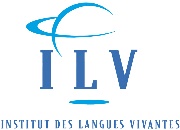 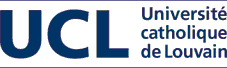 